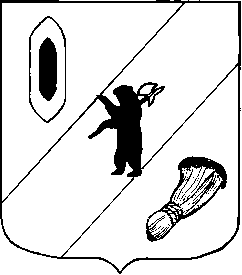 АДМИНИСТРАЦИЯ ГАВРИЛОВ-ЯМСКОГОМУНИЦИПАЛЬНОГО РАЙОНАПОСТАНОВЛЕНИЕ03.05.2024  № 375О внесении изменений в постановлениеАдминистрации Гаврилов-Ямскогомуниципального района от 10.01.2022 № 4В соответствии с Бюджетным кодексом Российской Федерации, Федеральным законом от 28.06.2014 № 172-ФЗ «О стратегическом планировании в Российской Федерации», руководствуясь постановлением Администрации Гаврилов-Ямского муниципального района от 07.09.2021 № 751 «Об утверждении Порядка разработки, реализации и оценки эффективности муниципальных программ Гаврилов-Ямского муниципального района», статьей 26 Устава Гаврилов-Ямского муниципального района Ярославской области, АДМИНИСТРАЦИЯ МУНИЦИПАЛЬНОГО РАЙОНА ПОСТАНОВЛЯЕТ:1. Внести изменения в постановление Администрации Гаврилов-Ямского муниципального района от 10.01.2022 № 4 «Об утверждении муниципальной программы «Информационное общество в Гаврилов-Ямском муниципальном районе на 2022-2026 гг.», изложив приложение к постановлению в новой редакции.2. Признать утратившими силу:- подпункт 1.2. пункта 1. постановления Администрации Гаврилов-Ямского муниципального района от 07.11.2023 №1061 «О внесении изменений в постановление Администрации Гаврилов-Ямского муниципального района от 10.01.2022 № 4»;- постановление Администрации Гаврилов-Ямского муниципального района от 21.03.2022 №209 «О внесении изменений в постановление Администрации Гаврилов-Ямского муниципального района от 10.01.2022 № 4», - постановление Администрации Гаврилов-Ямского муниципального района от 22.11.2022 №940 «О внесении изменений в постановление Администрации Гаврилов-Ямского муниципального района от 10.01.2022 № 4»; - постановление Администрации Гаврилов-Ямского муниципального района от 07.02.2023 №94 «О внесении изменений в постановление Администрации Гаврилов-Ямского муниципального района от 10.01.2022 № 4», - постановление Администрации Гаврилов-Ямского муниципального района от 27.03.2023 №268 «О внесении изменений в постановление Администрации Гаврилов-Ямского муниципального района от 10.01.2022 № 4»; - постановление Администрации Гаврилов-Ямского муниципального района от 31.07.2023 №731 «О внесении изменений в постановление Администрации Гаврилов-Ямского муниципального района от 10.01.2022 № 4»;- постановление Администрации Гаврилов-Ямского муниципального района от 29.01.2024 №62 «О внесении изменений в постановление Администрации Гаврилов-Ямского муниципального района от 10.01.2022 № 4».3. Контроль за исполнением настоящего постановления возложить на руководителя аппарата Администрации Гаврилов-Ямского муниципального района Звереву М.А.4. Постановление опубликовать в районной массовой газете «Гаврилов-Ямский вестник» и разместить на официальном сайте Администрации Гаврилов-Ямского муниципального района.5. Постановление вступает в силу с момента официального опубликования.Глава Гаврилов-Ямскогомуниципального района                                                                  А.Б. СергеичевПриложение к постановлениюАдминистрации Гаврилов-Ямскогомуниципального района от 03.05.2024  № 375«Приложение к постановлениюАдминистрации Гаврилов-Ямскогомуниципального района от 10.01.2022  №4	МУНИЦИПАЛЬНАЯ ПРОГРАММА ГАВРИЛОВ-ЯМСКОГО МУНИЦИПАЛЬНОГО РАЙОНА«Информационное общество в Гаврилов-Ямском муниципальном районе на 2022-2026 гг.»ПаспортМуниципальной программыI. Общая характеристика сферы реализации Муниципальнойпрограммы	В системе средств массовой информации, включающей периодические печатные издания, радио-, теле-, видеопрограммы и иные формы периодического распространения массовой информации, важнейшее место принадлежит прессе. Среди источников, из которых россияне предпочитают узнавать информацию, пресса является вторым каналом информирования после телевидения. В современных условиях информация становится источником, позволяющим сориентироваться в происходящих переменах, базой для получения знаний, катализатором преобразования самого человека и, таким образом, основой дальнейшего развития общества. Именно поэтому в современной жизни многократно возрастает ценность информации, ее полнота и качество, оперативность и доступность для населения.	Основным источником, призванным поставлять информацию, являются СМИ, среди которых особая роль принадлежит прессе. Это обусловлено следующими факторами: с помощью печатных средств массовой информации государство формирует представление граждан об общественных процессах, побуждает к политическим и социальным действиям, осуществляет приобщение населения к общественно-политическим ценностям, нормам и образцам поведения. Вот почему в качестве приоритетных направлений развития средств массовой информации – создание правовых, организационных и иных условий для увеличения доли информации, ориентированной на здоровый образ жизни, социально ответственное поведение, заинтересованность в образовании и профессиональном росте, а также информации, пропагандирующей традиционные культурные, нравственные и семейные ценности.В связи с доступностью прессы, ее наглядностью и разнообразием видов местное самоуправление имеет возможность осуществлять воздействие на самую массовую аудиторию.Население, проживающее в небольших городах и удаленных поселках, значимую для себя социальную информацию о событиях, происходящих в регионе, муниципальном округе или районе, может получить в основном только через местные СМИ, имея доступ из иных средств массовой информации только к федеральным телеканалам и другим средствам информации федерального масштаба.Традиционные печатные средства массовой информации предоставляют читателям более надежные, достоверные и систематизированные профессиональными специалистами сведения, в частности, по сравнению с Интернетом. Обработанная журналистами информация является важным инструментом сохранения и развития культуры России, поддержания и приумножения богатства русского языка. И для получения этой информации не требуется дополнительных технических средств, что позволяет ознакомиться с ней в удобное время и в подходящем месте. Современные научные исследования показали, что читатели печатных изданий легче понимают прочитанное, чем люди, пользующиеся электронными устройствами для получения информации.Только печатная информация, материализованная в газетной или журнальной полосе, несет фиксированное слово (текст), логически оформленное и поддающееся анализу. При чтении прессы потеря и искажение информации сводятся до минимума. Пресса — единственное средство, позволяющее потребителю информации контролировать динамику освещаемых событий, обстоятельства и направления их развития.Таким образом, сфера реализации муниципальной программы непосредственно связана с работой районных средств массовой информации, которые остаются важнейшим востребованным общественным институтом с высоким потенциалом развития, что предопределяет необходимость государственного участия в их поддержании и развитии.II. Приоритеты государственной политики в сфере реализацииМуниципальной программы и ожидаемые конечные результаты еереализацииПриоритеты государственной программы Российской Федерации «Информационное общество» определены указами Президента Российской Федерации от 1 декабря 2016 года № 642 «О Стратегии научно-технологического развития Российской Федерации», от 5 декабря 2016 года № 646 «Об утверждении Доктрины информационной безопасности Российской Федерации», от 9 мая 2017 года № 203 «О Стратегии развития информационного общества в Российской Федерации на 2017 - 2030 годы», от 21 июля 2020 года № 474 «О национальных целях развития Российской Федерации на период до 2030 года», Стратегией развития отрасли информационных технологий в Российской Федерации на 2014 - 2020 годы и на перспективу до 2025 года, утвержденной распоряжением Правительства Российской Федерации от 1 ноября 2013 года № 2036-р, Концепцией развития механизмов предоставления государственных и муниципальных услуг в электронном виде, утвержденной распоряжением Правительства Российской Федерации от 25 декабря 2013 года № 2516-р, планом мероприятий («дорожной картой») «Развитие отрасли информационных технологий», утвержденным распоряжением Правительства Российской Федерации от 30 декабря 2013 года № 2602-р, Стратегией пространственного развития Российской Федерации на период до 2025 года, утвержденной распоряжением Правительства Российской Федерации от 13 февраля 2019 года № 207-р, а также Концепцией создания государственной единой облачной платформы, утвержденной распоряжением Правительства Российской Федерации от 28 августа 2019 года № 1911-р. В соответствии с указанными документами повышение благосостояния, качества жизни и работы граждан, улучшение доступности и качества государственных услуг, повышение степени информированности и цифровой грамотности, развитие экономического потенциала страны с использованием современных информационных, телекоммуникационных и цифровых технологий являются приоритетными направлениями развития информационного общества в Российской Федерации. Приоритетами политики администрации Гаврилов-Ямского муниципального района Ярославской области в сфере реализации муниципальной программы являются:-создание условий для повышения правовой культуры и юридической грамотности населения; - всестороннее информационное освещение социально-экономического и общественно-политического развития Гаврилов-Ямского муниципального района Ярославской области;- создание благоприятных условий для функционирования районных средств массовой информации.III. Обобщенная характеристика мер государственного (муниципального) регулирования в рамках Муниципальной программыМеры государственного регулирования в рамках реализации мероприятий Муниципальной программы создают условия для эффективного и качественного их проведения и включают:- нормативно-правовые основы формирования и реализации Муниципальной программы на территории Гаврилов-Ямского муниципального района, которые определены требованиями Конституции Российской Федерации, а также Федеральными законами от 02.03.2007 № 25-ФЗ «О муниципальной службе в Российской Федерации», Уставом Гаврилов-Ямского муниципального района Ярославской области и правовыми актами Гаврилов-Ямского муниципального района;- нормативно-правовое и методологическое обеспечение реализации закрепленных за исполнителями мероприятий Муниципальной программы;- финансирование мероприятий Муниципальной программы за счет средств местного бюджетов путем выделения целевых бюджетных ассигнований;- контроль за целевым использованием бюджетных средств, выделяемых на реализацию Муниципальной программы.IV. Механизм реализации Муниципальной программыОтветственный исполнитель муниципальной программы обеспечивает реализацию муниципальной программы, осуществляет координацию деятельности ее исполнителей, формирует отчетность о реализации муниципальной программы, несет ответственность за своевременность и точность выполнения мероприятий муниципальной программы, рациональное использование выделенных бюджетных средств.Механизм реализации муниципальной программы предусматривает использование комплекса организационных мероприятий, необходимых для достижения цели и решения задач муниципальной программы.Общее руководство реализацией муниципальной программы, а также координацию, контроль хода реализации муниципальной программы осуществляет ответственный исполнитель муниципальной программы – отдел по организационной работе и муниципальной службе Администрации Гаврилов-Ямского муниципального района.Ответственный исполнитель муниципальной программы:- несет ответственность за разработку муниципальной программы и внесение изменений в муниципальную программу;- обобщает и анализирует ход реализации муниципальной программы, использование бюджетных средств на основе соответствующих сводных отчетов исполнителей муниципальной программы;- представляет отчеты о реализации муниципальной программы;- размещает на официальном сайте Администрации Гаврилов-Ямского муниципального района информацию о ходе и результатах реализации муниципальной программы.Реализация муниципальной программы осуществляется ответственным исполнителем подпрограммы муниципальной программы:- отделом по организационной работе и муниципальной службе Администрации Гаврилов-Ямского муниципального района.Исполнитель подпрограммы муниципальной программы:- отвечают за разработку и реализацию мероприятий подпрограмм муниципальной программы в части своей компетенции;- осуществляют организацию и/или исполнение мероприятий подпрограмм муниципальной программы;- представляют предложения по внесению изменений в муниципальную программу и подпрограмму муниципальной программы;- осуществляют координацию деятельности участников мероприятий подпрограммы Муниципальной программы по курируемым направлениям;- обобщают и анализируют ход реализации мероприятий подпрограммы муниципальной программы, использование бюджетных средств по курируемым направлениям;- представляют отчеты ответственному исполнителю муниципальной программы о реализации мероприятий подпрограммы муниципальной программы.Исполнители подпрограммы муниципальной программы несут ответственность за своевременную и качественную реализацию порученных им мероприятий подпрограммы муниципальной программы.Ответственный исполнитель организует ведение отчётности по реализации утверждённых Муниципальных программ по установленным формам. Все Соисполнители Муниципальной программы обязаны в указанные сроки направлять ответственному исполнителю (Куратору) Муниципальной программы информацию, необходимую для формирования отчётности о реализации муниципальной программы согласно настоящему разделу, а именно, отчёты о реализации Подпрограмм.V. Цель (цели), задачи и целевые показателиМуниципальной программы1. Цель (цели) и задачи Муниципальной программы:Цель Муниципальной программы:• Обеспечение конституционного права жителей Гаврилов-Ямского муниципального района на получение оперативной и достоверной информации о важнейших общественно-политических, социально-культурных событиях района, о деятельности органов местного самоуправления Гаврилов-Ямского муниципального района.Задачи Муниципальной программы:реализация политики информационной открытости органов местного самоуправления Гаврилов-Ямского муниципального района путем регулярного информирования населения об их деятельности, доведения до сведения жителей муниципального района информации об общественно-политической и хозяйственной жизни города, области, страны, о социально-экономическом и культурном развитии Гаврилов-Ямского муниципального района, о развитии его общественной инфраструктуры и иной официальной информации;2. Целевые показатели Муниципальной программы:Перечень целевых показателей Муниципальной программы3. Ресурсное обеспечение Муниципальной программыРесурсное обеспечение Муниципальной программы Гаврилов-Ямского муниципального района«Информационное общество в Гаврилов-Ямского муниципальном районе на 2022-2026 гг.»Приложение 1 к Муниципальной  программеМУНИЦИПАЛЬНАЯ ЦЕЛЕВАЯ ПРОГРАММА«Развитие средств массовой информации на территории Гаврилов-Ямского муниципального района на 2022-2026 гг.»Паспорт муниципальной целевой программы Задачи муниципальной целевой программы «Развитие средств массовой информации на территории Гаврилов-Ямского муниципального района на 2022-2026 гг.»Ответственный  исполнительмуниципальной программыОтдел по организационной работе и муниципальной службе Администрации Гаврилов-Ямского муниципального района, начальник отдела по организационной работе и муниципальной службе Администрации Гаврилов-Ямского муниципального района, Шалагинова Г.Н., тел: 8 (48534) 2-42-86Куратор муниципальной программыРуководитель аппарата Администрации                   Гаврилов-Ямского муниципального района Зверева М.А., тел.: (48534) 2-02-51Ответственные исполнители подпрограмм Муниципальной программыОтдел по организационной работе и муниципальной службе Администрации муниципального районаСроки реализации муниципальной программы2022-2026 годыЦель муниципальной программы- обеспечение конституционного права жителей Гаврилов-Ямского муниципального района на получение оперативной и достоверной информации о важнейших общественно-политических, социально-культурных событиях района, о деятельности органов местного самоуправления Гаврилов-Ямского муниципального района.Перечень подпрограмм Муниципальной программыМуниципальная целевая программа «Развитие средств массовой информации на территории Гаврилов-Ямского муниципального района на 2022-2026 гг.»Объемы и источники финансирования Муниципальной программыВсего по Муниципальной программе – 6 981 585,32 руб., из них:- средства бюджета муниципального района всего – 6 981 585,32   руб., в том числе: 2022г – 1 146 500,0 руб.;2023г – 2 172 085,32 руб.;2024г – 1 600 000,0 руб.;2025г – 1 221 000,0 руб.;2026г – 842 000,00 руб. Плановые объемы финансирования подпрограмм Муниципальной программы по годам реализацииМуниципальная целевая программа «Развитие средств массовой информации на территории Гаврилов-Ямского муниципального района на 2022-2026 гг.»:6 981 585,32 руб., из них:- средства бюджета муниципального района всего – 6 981 585,32   руб., в том числе: 2022г – 1 146 500,0 руб.;2023г –2 172 085,32 руб.;2024г – 1 600 000,0 руб.;2025г – 1 221 000,0 руб.;2026г – 842 000,00 руб.Конечные результаты Муниципальной программы1.Количество выходов районной газеты «Гаврилов-Ямский вестник» - 51-52 в год.2. Количество полос газеты – всего (в т.ч. в части муниципального задания) не менее 816 (164)Электронный адрес размещения Муниципальной программы в информационно-телекоммуникационной сети «Интернет»http://gavyam.ru/about/departments/otd_org/Наименование показателя Наименование показателя Единица измерениябазовое значение2021 годбазовое значение2021 годПлановое значение показателяПлановое значение показателяПлановое значение показателяПлановое значение показателяПлановое значение показателяПлановое значение показателяПлановое значение показателяПлановое значение показателяНаименование показателя Наименование показателя Единица измерениябазовое значение2021 годбазовое значение2021 год2022 год2022 год2023 год2023 год2024 год2025 Год2025 Год2026 Год11233445567781. Муниципальная программа«Информационное общество в Гаврилов-Ямском муниципальном районе на 2022-2026 гг.»1. Муниципальная программа«Информационное общество в Гаврилов-Ямском муниципальном районе на 2022-2026 гг.»1. Муниципальная программа«Информационное общество в Гаврилов-Ямском муниципальном районе на 2022-2026 гг.»1. Муниципальная программа«Информационное общество в Гаврилов-Ямском муниципальном районе на 2022-2026 гг.»1. Муниципальная программа«Информационное общество в Гаврилов-Ямском муниципальном районе на 2022-2026 гг.»1. Муниципальная программа«Информационное общество в Гаврилов-Ямском муниципальном районе на 2022-2026 гг.»1. Муниципальная программа«Информационное общество в Гаврилов-Ямском муниципальном районе на 2022-2026 гг.»1. Муниципальная программа«Информационное общество в Гаврилов-Ямском муниципальном районе на 2022-2026 гг.»1. Муниципальная программа«Информационное общество в Гаврилов-Ямском муниципальном районе на 2022-2026 гг.»1. Муниципальная программа«Информационное общество в Гаврилов-Ямском муниципальном районе на 2022-2026 гг.»1. Муниципальная программа«Информационное общество в Гаврилов-Ямском муниципальном районе на 2022-2026 гг.»1. Муниципальная программа«Информационное общество в Гаврилов-Ямском муниципальном районе на 2022-2026 гг.»1. Муниципальная программа«Информационное общество в Гаврилов-Ямском муниципальном районе на 2022-2026 гг.»Доля опубликованной информации о деятельности органов местного самоуправления, социально-экономическом, общественно-политическом, культурном развитии муниципального района подлежащей размещению%%1001001001001001001001001001002. Муниципальная целевая программа «Развитие средств массовой информации на территории Гаврилов-Ямского муниципального района на 2022-2026 гг.»2. Муниципальная целевая программа «Развитие средств массовой информации на территории Гаврилов-Ямского муниципального района на 2022-2026 гг.»2. Муниципальная целевая программа «Развитие средств массовой информации на территории Гаврилов-Ямского муниципального района на 2022-2026 гг.»2. Муниципальная целевая программа «Развитие средств массовой информации на территории Гаврилов-Ямского муниципального района на 2022-2026 гг.»2. Муниципальная целевая программа «Развитие средств массовой информации на территории Гаврилов-Ямского муниципального района на 2022-2026 гг.»2. Муниципальная целевая программа «Развитие средств массовой информации на территории Гаврилов-Ямского муниципального района на 2022-2026 гг.»2. Муниципальная целевая программа «Развитие средств массовой информации на территории Гаврилов-Ямского муниципального района на 2022-2026 гг.»2. Муниципальная целевая программа «Развитие средств массовой информации на территории Гаврилов-Ямского муниципального района на 2022-2026 гг.»2. Муниципальная целевая программа «Развитие средств массовой информации на территории Гаврилов-Ямского муниципального района на 2022-2026 гг.»2. Муниципальная целевая программа «Развитие средств массовой информации на территории Гаврилов-Ямского муниципального района на 2022-2026 гг.»2. Муниципальная целевая программа «Развитие средств массовой информации на территории Гаврилов-Ямского муниципального района на 2022-2026 гг.»2. Муниципальная целевая программа «Развитие средств массовой информации на территории Гаврилов-Ямского муниципального района на 2022-2026 гг.»2. Муниципальная целевая программа «Развитие средств массовой информации на территории Гаврилов-Ямского муниципального района на 2022-2026 гг.»Количество печатных полос публикации нормативных правовых актов и иных официальных документов, информационных материаловКоличество печатных полос публикации нормативных правовых актов и иных официальных документов, информационных материаловстр.164164164164191191164164164164Nп/пИсточник финансированияВсегоОценка расходов (руб.), в том числе по годам реализацииОценка расходов (руб.), в том числе по годам реализацииОценка расходов (руб.), в том числе по годам реализацииОценка расходов (руб.), в том числе по годам реализацииОценка расходов (руб.), в том числе по годам реализацииNп/пИсточник финансированияВсего2022 год2023год2024 год2025 год2026 год123456781. Муниципальная целевая программа «Развитие средств массовой информации на территории Гаврилов-Ямского муниципального района на 2022-2026 гг.»1. Муниципальная целевая программа «Развитие средств массовой информации на территории Гаврилов-Ямского муниципального района на 2022-2026 гг.»1. Муниципальная целевая программа «Развитие средств массовой информации на территории Гаврилов-Ямского муниципального района на 2022-2026 гг.»1. Муниципальная целевая программа «Развитие средств массовой информации на территории Гаврилов-Ямского муниципального района на 2022-2026 гг.»1. Муниципальная целевая программа «Развитие средств массовой информации на территории Гаврилов-Ямского муниципального района на 2022-2026 гг.»1. Муниципальная целевая программа «Развитие средств массовой информации на территории Гаврилов-Ямского муниципального района на 2022-2026 гг.»1. Муниципальная целевая программа «Развитие средств массовой информации на территории Гаврилов-Ямского муниципального района на 2022-2026 гг.»1. Муниципальная целевая программа «Развитие средств массовой информации на территории Гаврилов-Ямского муниципального района на 2022-2026 гг.»1.1Предусмотрено решением Собрания представителей Гаврилов-Ямского муниципального района о бюджете:6 981 585,32 1 146 500,02 172 085,321 600 000,01 221 000,0842 000,001.1-средства бюджета муниципального района6 981 585,32 1 146 500,02 172 085,321 600 000,01 221 000,0842 000,001.1- областные средства -----1.1- федеральные средства -----1.1- средства других бюджетов -----1.2Справочно (за рамками предусмотренных средств решением Собрания представителей Гаврилов-Ямского муниципального района о бюджете):-----1.2- средства бюджета муниципального района-----1.2- областные средства -----1.2- федеральные средства -----1.2- иные источники -----Ответственный исполнительмуниципальной целевой программыОтдел по организационной работе и муниципальной службе Администрации Гаврилов-Ямского муниципального района, начальник отдела по организационной работе и муниципальной службе Администрации Гаврилов-Ямского муниципального района, Шалагинова Г.Н.., тел: 8 (48534) 2-42-86Куратор муниципальной целевой программыРуководитель аппарата Администрации                   Гаврилов-Ямского муниципального района Зверева М.А., тел.: (48534) 2-02-51Сроки реализации муниципальной целевой программы2022-2026 годыИсполнители мероприятий муниципальной целевой программыОтдел по организационной работе и муниципальной службе Администрации Гаврилов-Ямского муниципального районаУчастники мероприятий муниципальной целевой программы«Муниципальное автономное учреждение Гаврилов-Ямского муниципального района «Редакция районной газеты «Гаврилов-Ямский вестник» и местного телевещания»Цель муниципальной целевой программы-информирование населения о деятельности органов местного самоуправления, общественно-политической жизни, социально-экономическом и культурном развитии района с помощью средств массовой информацииОбъемы и источники финансирования муниципальной целевой программыВсего по муниципальной целевой программе –6 981 585,32 руб., из них:- средства бюджета муниципального района всего – 6 981 585,32  руб., в том числе: 2022г – 1 146 500,0 руб.;2023г –2 172 085,32 руб.;2024г – 1 600 000,00руб.;2025г – 1 221 000,0 руб.;2026г – 842 000,00 руб.Конечные результаты муниципальной целевой программы1.Количество выходов районной газеты «Гаврилов-Ямский вестник» - 51-52 в год.2. Количество полос газеты – всего (в т.ч. в части муниципального задания) не менее 816 (164)Электронный адрес размещения муниципальной целевой программы в информационно-телекоммуникационной сети «Интернет»http://gavyam.ru/about/departments/otd_org/№п/пНаименование задачи/мероприятия (в установленном порядке)Результат выполнения задачи мероприятияРезультат выполнения задачи мероприятияСрок реализации, годыИсполнитель и участники мероприятия (в установленном порядке), руб.Исполнитель и участники мероприятия (в установленном порядке), руб.Исполнитель и участники мероприятия (в установленном порядке), руб.Исполнитель и участники мероприятия (в установленном порядке), руб.Исполнитель и участники мероприятия (в установленном порядке)№п/пНаименование задачи/мероприятия (в установленном порядке)наименование (единица измерения)плановое значениеСрок реализации, годывсего областные средствасредства бюджета муниципального района иные источники Исполнитель и участники мероприятия (в установленном порядке)1234568910111Задача 1 Информационное освещение общественно-политической и хозяйственной жизни Гаврилов-Ямского муниципального районаКоличество печатных полос16420221 146 500,01 146 500,0-Отдел по организационной работе и муниципальной службе,МАУ «Редакция районной газеты «Гаврилов-Ямский вестник» и местного телевещания»1Задача 1 Информационное освещение общественно-политической и хозяйственной жизни Гаврилов-Ямского муниципального районаКоличество печатных полос19120232 172 085,322 172 085,32Отдел по организационной работе и муниципальной службе,МАУ «Редакция районной газеты «Гаврилов-Ямский вестник» и местного телевещания»1Задача 1 Информационное освещение общественно-политической и хозяйственной жизни Гаврилов-Ямского муниципального районаКоличество печатных полос16420241 600 000,01 600 000,0Отдел по организационной работе и муниципальной службе,МАУ «Редакция районной газеты «Гаврилов-Ямский вестник» и местного телевещания»1Задача 1 Информационное освещение общественно-политической и хозяйственной жизни Гаврилов-Ямского муниципального районаКоличество печатных полос16420251 221 000,01 221 000,0Отдел по организационной работе и муниципальной службе,МАУ «Редакция районной газеты «Гаврилов-Ямский вестник» и местного телевещания»1Задача 1 Информационное освещение общественно-политической и хозяйственной жизни Гаврилов-Ямского муниципального районаКоличество печатных полос1642026842 000,0842 000,0Отдел по организационной работе и муниципальной службе,МАУ «Редакция районной газеты «Гаврилов-Ямский вестник» и местного телевещания»1.1Публикация нормативных правовых актов и иных официальных документов, информационных материалов Доля опубликованных НПА и иных официальных документов, информационных материалов, от числа требующих публикации, %100%2022996 500,0996 500,0-Отдел по организационной работе и муниципальной службе,МАУ «Редакция районной газеты «Гаврилов-Ямский вестник» и местного телевещания»1.1Публикация нормативных правовых актов и иных официальных документов, информационных материалов Доля опубликованных НПА и иных официальных документов, информационных материалов, от числа требующих публикации, %100%20232 172 085,322 172 085,32-Отдел по организационной работе и муниципальной службе,МАУ «Редакция районной газеты «Гаврилов-Ямский вестник» и местного телевещания»1.1Публикация нормативных правовых актов и иных официальных документов, информационных материалов Доля опубликованных НПА и иных официальных документов, информационных материалов, от числа требующих публикации, %100%20241 600 000,001 600 000,00-Отдел по организационной работе и муниципальной службе,МАУ «Редакция районной газеты «Гаврилов-Ямский вестник» и местного телевещания»1.1Публикация нормативных правовых актов и иных официальных документов, информационных материалов Доля опубликованных НПА и иных официальных документов, информационных материалов, от числа требующих публикации, %100%20251 221 000,01 221 000,0-Отдел по организационной работе и муниципальной службе,МАУ «Редакция районной газеты «Гаврилов-Ямский вестник» и местного телевещания»2026842 000,0842 000,01.2Укрепление материально-технической базыПриобретение транспортных средств 12022150 000,0150 000,0Отдел по организационной работе и муниципальной службе,МАУ «Редакция районной газеты «Гаврилов-Ямский вестник» и местного телевещания»1.2Укрепление материально-технической базыПриобретение транспортных средств 02023--Отдел по организационной работе и муниципальной службе,МАУ «Редакция районной газеты «Гаврилов-Ямский вестник» и местного телевещания»1.2Укрепление материально-технической базыПриобретение транспортных средств 02024--Отдел по организационной работе и муниципальной службе,МАУ «Редакция районной газеты «Гаврилов-Ямский вестник» и местного телевещания»1.2Укрепление материально-технической базыПриобретение транспортных средств 02025--Отдел по организационной работе и муниципальной службе,МАУ «Редакция районной газеты «Гаврилов-Ямский вестник» и местного телевещания»1.2Укрепление материально-технической базыПриобретение транспортных средств 02026--Итого по муниципальной целевой программеИтого по муниципальной целевой программеИтого по муниципальной целевой программеИтого по муниципальной целевой программе20221 146 500,01 146 500,0Отдел по организационной работе и муниципальной службе,МАУ «Редакция районной газеты «Гаврилов-Ямский вестник» и местного телевещания»Итого по муниципальной целевой программеИтого по муниципальной целевой программеИтого по муниципальной целевой программеИтого по муниципальной целевой программе20232 172 085,322 172 085,32Отдел по организационной работе и муниципальной службе,МАУ «Редакция районной газеты «Гаврилов-Ямский вестник» и местного телевещания»Итого по муниципальной целевой программеИтого по муниципальной целевой программеИтого по муниципальной целевой программеИтого по муниципальной целевой программе20241 600 000,001 600 000,00Отдел по организационной работе и муниципальной службе,МАУ «Редакция районной газеты «Гаврилов-Ямский вестник» и местного телевещания»Итого по муниципальной целевой программеИтого по муниципальной целевой программеИтого по муниципальной целевой программеИтого по муниципальной целевой программе20251 221 000,01 221 000,0Отдел по организационной работе и муниципальной службе,МАУ «Редакция районной газеты «Гаврилов-Ямский вестник» и местного телевещания»Итого по муниципальной целевой программеИтого по муниципальной целевой программеИтого по муниципальной целевой программеИтого по муниципальной целевой программе2026842 000,00842 000,00Отдел по организационной работе и муниципальной службе,МАУ «Редакция районной газеты «Гаврилов-Ямский вестник» и местного телевещания»